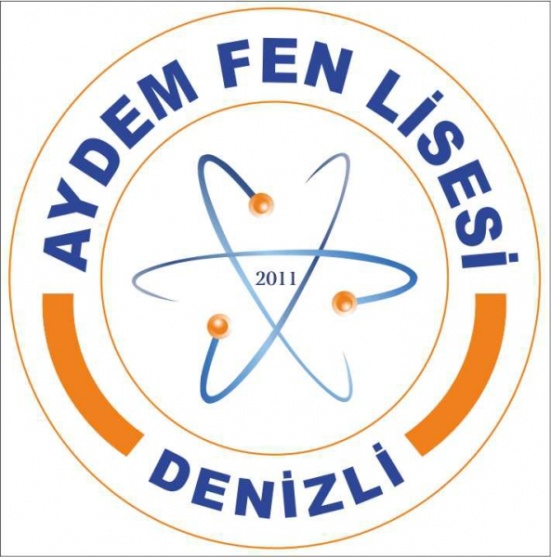 UYGULAMA KLAVUZU (EK-1)Bu kılavuz, 'DEĞERLİSİN Projesi' çerçevesinde okulumuzda yapılacak olan iş ve işlemleri açıklamak amacıyla hazırlanmıştır.PROJENİN UYGULANMASI:Okul Yürütme Ekibinin Yapacağı Çalışmalar:Projenin yazımını ve görev dağılımını yapmak,Projeyi Kaymakamlık oluruna göndermek.Projeyi öğretmenlere anlatmak ve bilgilendirmek.Proje konusunda paydaşlarla görüşmek ve bilgilendirmek.Proje içinde personelin doğum günlerini tespit edip planlama yapmak,Yapılacak etkinliklerde verilecek hediye vb. Eşyaların tespiti ve fiyat araştırmasının yapılması.Yapılacak etkinliklerin planının yapılması.Yapılan çalışmalarla ilgili istişare etmek için toplantılar yapılması.Eğitim Denetmenlerinin Yapacağı Çalışmalar:Projenin tüm aşamalarında denetim görevini yürütmek,Projenin işlerliği ile ilgili olarak kurumlarda yapılan denetimler ile ilgili rapor hazırlamak ve gereği için İl/İlçe Milli Eğitim Müdürlüklerine sunmak.Okul Müdürlerinin Yapacağı Çalışmalar:"Okul Yürütme Ekibi"ni oluşturmak ve çalışmalarını takip etmek,Proje oluru ve projenin amacı için ilçe Milli Eğitim Müdürü İle ve Merkezefendi Kaymakamıyla görüşmek.Proje ile ilgili tanıtım toplantıları düzenlemek,Proje uygulama aşamasında ekip içinde bulunmak koordine etmek.Proje için paydaşlarla görüşmek ve bilgilendirmek.AYDEM FEN LİSESİ 2021-2022 ÖĞRETİM YILI DEĞERLİSİN PROJESİ UYGULAMA PLANIUzm. Öğrt. Yusuf BAKIT                                                                                                                                                                                                                                              Okul Müdürü1. PROJENİN ADI DEĞERLİSİN PROJESİ2. PROJENİN SLOGANI  SİZE DEĞER3. PROJENİN AMACI Projede amaç okulda bulunan tüm personel ve tüm öğrencilerin okulda ki herkes için değerli olduğunu hissettirmek, okulu bir aile havasına sokmak ve kültürümüzden gelen gelenek ve göreneklerimizi yaşatmak olacaktır. Proje kapsamında tüm personelin doğum günleri tespit edilir. Doğum günü gelen kişilere o günü hatırlatan proje ekibi tarafından hediyeler verilir. Personelin ve öğrencilerimizin birinci derecede akrabalarının düğünlerinde ve ölümlerinde okul müdürü, bir müdür yardımcısı ve bir öğretmenden oluşan ekiple aile ziyaret edilir. Öğrencilerimizin sorun yaşaması halinde rehber öğretmenimizin kontrolü doğrultusunda ev ziyaretleri gerçekleştirilir. Proje kapsamında önemli gün ve haftalarla ilgili kutlamalarda yapılabilir. Sene sonu mezuniyeti bu proje kapsamında yürütülür.4. YASAL DAYANAK4122 sayılı kanun gereğince Başbakanlığın 2007/28 nolu genelgesi.Milli Eğitim Bakanlığının 25/01/20008 Tarihli 2008/05 sayılı genelgesi.5. PROJE PAYDAŞLARIMerkezefendi KaymakamlığıMerkezefendi İlçe Milli Eğitim MüdürlüğüAYDEM Fen Lisesi Müdürlüğü6. UYGULAMA ALANIAYDEM Fen Lisesi Müdürlüğü7.PROJE SÜRESİSürekliSürekli8.PROJE ESASLARI VE İŞLEM BASAMAKLARIProje çalışmaları/'Uygulama Kılavuzu(EK-l)" ve "Uygulama Planı" na  göre yürütülür.Proje çalışmaları/'Uygulama Kılavuzu(EK-l)" ve "Uygulama Planı" na  göre yürütülür.9.PROJE EKİPLERİ :PROJE EKİPLERİ :PROJE EKİPLERİ :Okul Yürütme EkibiOkul Yürütme EkibiŞerife BOYLUMüdür YardımcısıOkul Yürütme EkibiOkul Yürütme EkibiÖzlem T. İÇDEŞGörsel Sanatlar ÖğretmeniOkul Yürütme EkibiOkul Yürütme EkibiSezin GÜNEŞFizik ÖğretmeniOkul Yürütme EkibiOkul Yürütme EkibiMurat YILDIRIMİngilizce ÖğretmeniOkul Yürütme EkibiOkul Yürütme EkibiHakkı YILMAZİngilizce ÖğretmeniOkul Yürütme EkibiOkul Yürütme EkibiBetül ÖZELKimya ÖğretmeniOkul Yürütme EkibiOkul Yürütme EkibiEvrim KÖSEMüzik ÖğretmeniOkul Yürütme EkibiOkul Yürütme EkibiM. Zafer DUMLUPINARİngilizce ÖğretmeniOkul Yürütme EkibiOkul Yürütme Ekibi9/A SINIFI10/F SINIFIOkul Yürütme EkibiOkul Yürütme Ekibib) Proje Denetim Ekipleri-Okul Denetim Ekibi-b) Proje Denetim Ekipleri-Okul Denetim Ekibi-Yusuf BAKIT Okul Müdürüb) Proje Denetim Ekipleri-Okul Denetim Ekibi-b) Proje Denetim Ekipleri-Okul Denetim Ekibi-Nafi TUKACI Müdür Başyardımcısıb) Proje Denetim Ekipleri-Okul Denetim Ekibi-b) Proje Denetim Ekipleri-Okul Denetim Ekibi-Özcan ÖZDEMİRMüdür Yardımcısıb) Proje Denetim Ekipleri-Okul Denetim Ekibi-b) Proje Denetim Ekipleri-Okul Denetim Ekibi-Ahmet YANIKANMüdür Yardımcısıb) Proje Denetim Ekipleri-Okul Denetim Ekibi-b) Proje Denetim Ekipleri-Okul Denetim Ekibi-Şerife BOYLUMüdür Yardımcısı10. YÜRÜTME10. YÜRÜTMEProjeyi AYDEM Fen Lisesi Müdürlüğü yürütür.Projeyi AYDEM Fen Lisesi Müdürlüğü yürütür.11. YÜRÜRLÜLÜK11. YÜRÜRLÜLÜKDeğerlisin Projesi Merkezefendi Kaymakamlığı Makamı onayı ile yürürlüğe girer.Değerlisin Projesi Merkezefendi Kaymakamlığı Makamı onayı ile yürürlüğe girer.TARİHYAPILACAK ÇALIŞMAÇALIŞMAYI GERÇEKLEŞTİRECEK ŞUBE/KURUM/GÖREVLİProje ekibiOcak ayıKaymakamlıktan proje olurunun alınması.  Ekim ayında doğum günü olan personelin etkinliklerinin yapılması.Düğün, cenaze, doğum ve önemli günlerde ev ziyareti etkinlikleriEmekli olanları ödüllendirmeProje ekibiŞubat ayıDoğum günü kartlarının yapılması Özlem TAŞKIN İÇDEŞ,Evrim KÖSEProje ekibiMart ayıMart ayında doğum günü olan personelin etkinliklerinin yapılması.Düğün, cenaze, doğum ve önemli günlerde ev ziyareti etkinlikleriProje ekibiNisan ayıDeneme sınavlarında en başarılı öğrencilerin ödüllendirilmesi Hkkı YILMAZ,M.Zafer DUMLUPINARProje ekibiMayıs ayıOkul Yardımcı Personeline hediye verilmesi Murat YILDIRIM,Sezin GÜNEŞ,Betül ÖZELProje ekibiHaziran ayıHepimiz Değerliyiz Etkinliği Tüm  Proje Ekibi  Okul PikniğiProje ekibiProje ekibiProje ekibi